Evt. planlagt bustur Evt. planlagt bustur Uge 42Mandag18/10-21Tirsdag19/10-21Onsdag20/10-21Torsdag21/10-21Fredag 22/10-21Kl. 10.00-11.30 Værksted 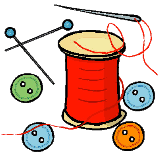 Kl. 10.00-11.30 Gymnastik 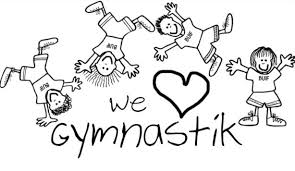 Evt. planlagt bustur 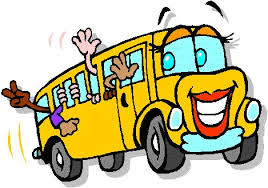 Kl. 10.00-11.00 Bevægelse 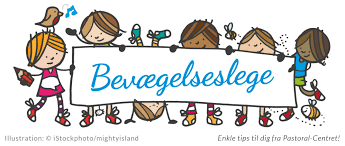 Kl. 9.30-11.30 Fredagshygge 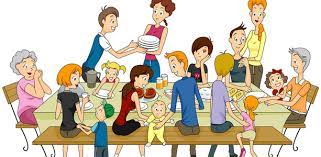 Kl. 12.30- 14.30 Spil (kort, bræt, spil)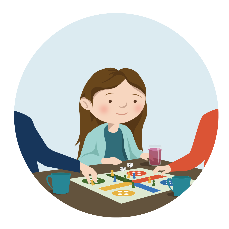 Kl. 12.30-14.30 Værksted Kl. 13.00-14.00 Gymnastik v/Birthe 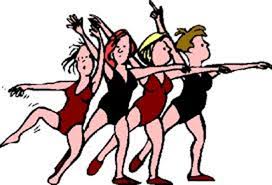 Kl. 12.30-14.30Værksted Kl. 12.30-14.30 Fredagshygge Kl. 13.30-15.00         Trio Møn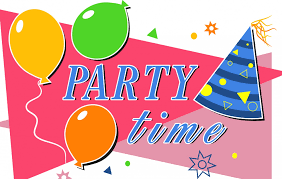 Uge 43Mandag25/10-21Tirsdag26/10-21Onsdag27/10-21Torsdag28/10-21Fredag29/10-21Kl. 10.00-11.30 Værksted Kl. 10.00-11.30 Gymnastik Evt. planlagt bustur Kl. 10.00-11.00 Bevægelse Kl. 8.00-10.00Brunch                      (kr. 45,- for udeboende)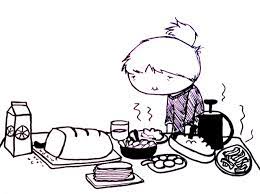 Kl. 12.30- 14.30 Spil (kort, bræt, spil)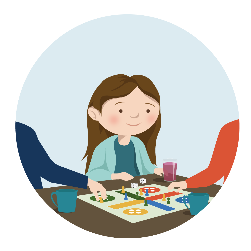 Kl. 12.30-14.30 Værksted Kl. 13.00-14.00 Gymnastik v/Birthe Kl. 12.30-14.30VærkstedKl. 9.30-11.30 Fredagshygge  Kl. 14.00-15.30Gudstjeneste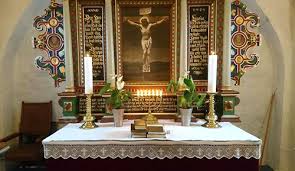 Kl. 14.00-16.00         Sang v/Tom Bruun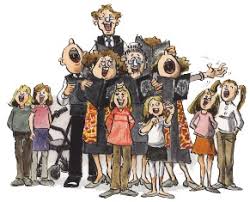 Kl. 13.00-15.00IT v/Bente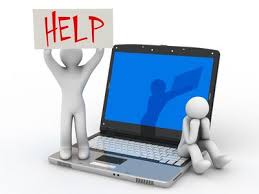 Kl. 12.30-14.30 Fredagshygge 